ИБРЕСИНСКИЙ   ВЕСТНИК№ 18 от 29 июня 2018 года  ИНФОРМАЦИОННЫЙ ЛИСТАДМИНИСТРАЦИИ ИБРЕСИНСКОГО РАЙОНАОб утверждении Порядка и перечня случаев оказания на возвратной и (или) безвозвратной основе за счет средств местного бюджета дополнительной помощи при возникновении неотложной необходимости в проведении капитального ремонта общего имущества в многоквартирных домахВ соответствии с Федеральным законом от 06.10.2003 № 131-ФЗ «Об общих принципах организации местного самоуправления в Российской Федерации», Жилищным кодексом Российской Федерации, статьей 78 Бюджетного кодекса Российской Федерации, Федеральным законом от 20.12.2017 № 399-ФЗ «О внесении изменений в Жилищный кодекс Российской Федерации и статью 16 Закона Российской Федерации «О приватизации жилищного фонда в Российской Федерации»,  Законом Чувашской Республики от 30 июля 2013 года № 41 «О регулировании отдельных правоотношений в сфере организации проведения капитального ремонта общего имущества в многоквартирных домах, расположенных на территории Чувашской Республики», Администрация Ибресинского района Чувашской Республики постановляет:1. Утвердить Порядок и перечень случаев оказания на возвратной и (или) безвозвратной основе за счет средств местного бюджета дополнительной помощи при возникновении неотложной необходимости в проведении капитального ремонта общего имущества в многоквартирных домах, расположенных на территории Ибресинского района Чувашской Республики.2. Опубликовать настоящее постановление на официальном сайте Администрации Ибресинского района Чувашской Республики.3. Настоящее постановление вступает в силу после официального опубликования.4. Контроль за исполнением настоящего постановления оставляю за собойВр.и.о. главы администрацииИбресинского района 						Л.В. Григорьева Николаева З.П.2-12-56Приложение к постановлению администрации Ибресинского районаот 27 июня 2018года № 345Порядоки перечень случаев оказания на возвратной и (или) безвозвратной основе за счет средств местного бюджета дополнительной помощи при возникновении неотложной необходимости в проведении капитального ремонта общего имущества в многоквартирных домах1. Настоящий Порядок устанавливает порядок оказания на возвратной и (или) безвозвратной основе за счет средств бюджета Ибресинского района Чувашской Республики (далее – средства местного бюджета) дополнительной помощи при возникновении неотложной необходимости в проведении капитального ремонта общего имущества в многоквартирных домах, расположенных на территории Ибресинского района Чувашской Республики, и включенных в Региональную программу капитального ремонта общего имущества в многоквартирных домах, расположенных на территории Чувашской Республики, утвержденную постановлением Кабинета Министров Чувашской Республики от 14 марта 2014 г. № 77 (далее – дополнительная помощь).2. Получателем дополнительной помощи является некоммерческая организация, которая осуществляет деятельность, направленную на обеспечение проведения капитального ремонта общего имущества в многоквартирных домах, расположенных на территории Чувашской Республики – Некоммерческая организация «Республиканский фонд капитального ремонта многоквартирных домов» (далее – региональный оператор).3. Оказание на возвратной и (или) безвозвратной основе дополнительной помощи осуществляется в случае отсутствия возможности проведения капитального ремонта многоквартирного дома для ликвидации последствий аварии, иных чрезвычайных ситуаций природного или техногенного характера (далее – чрезвычайная ситуация) за счет средств регионального оператора в связи с превышением стоимости работ и (или) услуг, указанной в сметах на проведение капитального ремонта многоквартирного дома при ликвидации последствий чрезвычайной ситуации, над прогнозируемым совокупным объемом поступлений за счет уплаты взносов на капитальный ремонт в многоквартирном доме, собственники которого формируют фонд капитального ремонта на счете регионального оператора, в пределах срока действия региональной программы капитального ремонта (далее – превышение стоимости работ и (или) услуг для ликвидации чрезвычайной ситуации). Введением режима чрезвычайной ситуации является решение комиссии по предупреждению и ликвидации чрезвычайных ситуаций и обеспечению пожарной безопасности в Ибресинском районе Чувашской Республики.Решение об отсутствии возможности проведения капитального ремонта многоквартирного дома для ликвидации чрезвычайной ситуации принимается региональным оператором в соответствии с Порядком принятия решения о проведении капитального ремонта общего имущества в многоквартирном доме по вопросам, предусмотренным пунктами 1-3 части 5 статьи 189 Жилищного кодекса Российской Федерации, в случае возникновения аварии, иных чрезвычайных ситуаций природного или техногенного характера, утвержденном постановлением Кабинета Министров Чувашской Республики.Капитальный ремонт многоквартирных домов в случаях, возникновения на территории Ибресинского района Чувашской Республики аварий, пожаров иных чрезвычайных ситуаций природного или техногенного характера, осуществляется без его включения в краткосрочный план реализации региональной программы капитального ремонта и только в объеме, необходимом для ликвидации последствий, возникших вследствие ситуаций, за счет средств регионального оператора и местного бюджета в пределах бюджетных ассигнований, предусмотренных в бюджете Ибресинского района Чувашской Республики. 4. Дополнительная помощь предоставляется Администрацией Ибресинского района Чувашской Республики (далее - Администрация) из бюджета Ибресинского района Чувашской Республики в пределах бюджетных ассигнований, предусмотренных в местном бюджете на соответствующий финансовый год.5. Дополнительная помощь за счет средств местного бюджета предоставляется в целях частичного финансового обеспечения проведения капитального ремонта многоквартирного дома для ликвидации чрезвычайной ситуации в случае, указанном в пункте 3 настоящего Порядка.6. Дополнительная помощь за счет средств местного бюджета носит целевой характер и не может быть использована на другие цели.7. Дополнительная помощь за счет средств местного бюджета предоставляется, если региональный оператор соответствует на 1-е число месяца, предшествующего месяцу, в котором планируется заключение соглашения о предоставлении субсидии, следующим требованиям:а) не имеет неисполненной обязанности по уплате налогов, сборов, страховых взносов, пеней, штрафов, процентов, подлежащих уплате в соответствии с законодательством Российской Федерации о налогах и сборах;б) не имеет просроченной задолженности по возврату в бюджет Ибресинского района Чувашской Республики субсидий, предоставленных в том числе в соответствии с иными правовыми актами, и иной просроченной задолженности перед бюджетом Ибресинского района Чувашской Республики;в) не имеет фактов нецелевого использования субсидий.8. Для получения дополнительной помощи за счет средств местного бюджета региональный оператор в течение 5 рабочих дней со дня принятия решения об отсутствии возможности проведения капитального ремонта многоквартирного дома для ликвидации чрезвычайной ситуации представляет в Администрацию следующие документы и сведения: 1) заявка-обоснование на предоставление дополнительной помощи за счет средств местного бюджета с приложением документов и сведений (далее - заявка) по форме согласно приложению № 1 к настоящему Порядку;2) сведения о соответствии требованиям, установленным пунктом 7 настоящего Порядка;3) копия акта обследования многоквартирного дома с указанием характера и объемов разрушений (повреждений) с приложением фото- и (или) видеоматериалов, подтверждающих разрушения (повреждения);4) копии дефектных ведомостей и смет на проведение капитального ремонта многоквартирного дома при ликвидации последствий чрезвычайной ситуации, проверенные и согласованные региональным оператором;5) сведения о прогнозируемом совокупном объеме поступлений за счет уплаты взносов на капитальный ремонт в многоквартирном доме, в котором возникла чрезвычайная ситуация и собственники которого формируют фонд капитального ремонта на счете регионального оператора, в пределах срока действия региональной программы капитального ремонта.9. Администрация регистрирует документы и сведения в день их поступления.10. Администрация в течение 5 рабочих дней со дня регистрации документов и сведений осуществляет их проверку и принимает решение о возможности или невозможности предоставления дополнительной помощи за счет средств местного бюджета. 11. Решение о невозможности предоставления региональному оператору дополнительной помощи за счет средств местного бюджета принимается Администрацией в случаях, если:1) в дефектных ведомостях и сметах, представленных в соответствии с подпунктом 5 пункта 8 настоящего Порядка, содержатся работы и (или) услуги, не предусмотренные перечнем услуг и (или) работ по капитальному ремонту общего имущества в многоквартирных домах, оказание и (или) выполнение которых финансируются за счет средств фонда капитального ремонта многоквартирных домов, сформированного исходя из минимального размера взноса на капитальный ремонт многоквартирных домов, определенным постановлением Кабинета Министров Чувашской Республики.2) представленные региональным оператором документы и сведения, указанные в пункте 8 настоящего Порядка, не соответствуют требованиям, установленным настоящим Порядком;3) не представлены (представлены не в полном объеме) документы и сведения, указанные в пункте 8 настоящего Порядка;4) в представленных документах и сведениях содержится недостоверная информация.5) отсутствие бюджетных ассигнований, предусмотренных в местном бюджете.12. В случае принятия решения о невозможности предоставления региональному оператору дополнительной помощи за счет средств местного бюджета, Администрация в течение 3 рабочих дней со дня принятия решения извещает регионального оператора о принятом решении с указанием причины принятия такого решения.13. В случае принятия решения о возможности предоставления региональному оператору дополнительной помощи за счет средств местного бюджета Администрация в течение 3 рабочих дней со дня принятия решения направляет региональному оператору проект соглашения о предоставлении дополнительной помощи за счет средств местного бюджета (далее – соглашение).14. Региональный оператор в течение 5 рабочих дней со дня получения проекта соглашения представляет в Администрацию подписанное со своей стороны соглашение для получения дополнительной помощи за счет средств местного бюджета.15. Администрация не позднее 5 рабочих дней со дня принятия решения о возможности предоставления региональному оператору дополнительной помощи за счет средств местного бюджета заключает с региональным оператором соглашение.В соглашении предусматриваются:1) реквизиты счета регионального оператора, на который подлежит перечислению дополнительная помощь за счет средств местного бюджета;2) обязательные условия предоставления дополнительной помощи за счет средств местного бюджета, установленные ст. 78.1. Бюджетного кодекса Российской Федерации;3) сроки, периодичность, порядок и формы представления региональным оператором отчетности об использовании дополнительной помощи за счет средств местного бюджета. 16. В случае непредставления региональным оператором подписанного соглашения или его несоответствия установленной форме Администрация принимает решение об отказе в заключении соглашения и предоставлении дополнительной помощи за счет средств местного бюджета, о чем направляет региональному оператору соответствующее уведомление в течение 3 рабочих дней со дня принятия указанного решения.17. Перечисление дополнительной помощи за счет средств местного бюджета осуществляется с лицевого счета администрации, открытого в территориальном органе Федерального казначейства, на счет регионального оператора.18. Расчет размера дополнительной помощи за счет средств местного бюджета производится по формуле:Суб. = Вкр - Сработ, где:Суб.- размер дополнительной помощи;Вкр - прогнозируемый совокупный объем поступлений за счет уплаты взносов на капитальный ремонт в многоквартирном доме, в котором возникла чрезвычайная ситуация, и собственники которого формируют фонд капитального ремонта на счете регионального оператора, в пределах срока действия региональной программы капитального ремонта;Сработ - стоимость работ и (или) услуг, указанная в сметах на проведение капитального ремонта многоквартирного дома при ликвидации последствий чрезвычайной ситуации.            Размер дополнительной помощи за счет средств местного бюджета не может превышать расчетное значение и формируется исходя из возможностей местного бюджета.19. Условиями предоставления дополнительной помощи за счет средств местного бюджета региональному оператору являются:1) использование региональным оператором дополнительной помощи за счет средств местного бюджета в сроки, установленные соглашением;2) представление отчета об использовании дополнительной помощи за счет средств местного бюджета в порядке, сроки и по форме, которые определены соглашением;3) согласие регионального оператора на осуществление Администрацией, предоставившей дополнительную помощь за счет средств местного бюджета, проверок соблюдения региональным оператором условий, целей и порядка предоставления дополнительной помощи за счет средств местного бюджета.20. Региональный оператор несет ответственность за нецелевое использование дополнительной помощи за счет средств местного бюджета в соответствии с действующим законодательством Российской Федерации.21.  В случае нарушений условий предоставления дополнительной помощи за счет средств местного бюджета, нецелевого использования дополнительной помощи за счет средств местного бюджета Администрация в течение 5 рабочих дней со дня установления указанных фактов направляет региональному оператору письменное уведомление о возврате дополнительной помощи за счет средств местного бюджета.22. Региональный оператор обязан перечислить денежные средства, полученные в виде дополнительной помощи за счет средств местного бюджета, в местный бюджет в течение 10 рабочих дней после получения письменного уведомления от Администрации о возврате дополнительной помощи за счет местного средств бюджета.В случае отказа от добровольного возврата указанных средств их взыскание осуществляется в соответствии с действующим законодательством Российской Федерации.23. Региональный оператор в течение первых 15 рабочих дней года, следующего за отчетным годом, возвращает в бюджет Ибресинского района Чувашской Республики остатки дополнительной помощи, предоставленной за счет средств местного бюджета, не использованные в отчетном году.Приложение № 1к Порядку и перечню случаев оказания на возвратной и (или) безвозвратной основе за счет средств местного бюджета дополнительной помощи при возникновении неотложной необходимости в проведении капитального ремонта общего имущества в многоквартирных домахФОРМАЗАЯВКА-ОБОСНОВАНИЕНа оказание на безвозвратной основе за счет средств бюджета Ибресинского района Чувашской Республики дополнительной помощи при возникновении неотложной необходимости в проведении капитального ремонта общего имущества в многоквартирных домах_______________________________________________________________(наименование организации)ходатайствует об оказании на безвозвратной основе за счет средств бюджета Ибресинского района Чувашской Республики дополнительной помощи при возникновении неотложной необходимости в проведении капитального ремонта общего имущества в многоквартирных(ом) домах(е), расположенных по адресам(у): ___________________________________________________С Порядком и перечнем случаев оказания на возвратной и (или) безвозвратной основе за счет средств бюджета Ибресинского района Чувашской Республики дополнительной помощи при возникновении неотложной необходимости в проведении капитального ремонта общего имущества в многоквартирных домах, расположенных на территории Ибресинского района Чувашской Республики, ознакомлены и согласны. Достоверность предоставляемых сведений и целевое использование дополнительной помощи за счет средств бюджета Ибресинского района Чувашской Республики в случае ее предоставления гарантируем.Приложение:1) пояснительная записка, включающая в себя информацию о необходимости предоставления дополнительной помощи за счет средств бюджета, на __л.;2) копии учредительных документов организации, заверенные подписью руководителя или уполномоченного лица и печатью регионального оператора, на __л.;3) банковские реквизиты организации с указанием счета регионального оператора для перечисления дополнительной помощи за счет средств бюджета на__л.;4) информация о планируемом использовании дополнительной помощи за счет средств бюджета на __л.Юридический адрес:  ______________________________________Руководитель организации   ________________      ___________________                                                                           (подпись)                            (расшифровка подписи)М.П.	О внесении изменений в постановление администрации Ибресинского района Чувашской Республики от 12 декабря 2016 года № 676 «Об утверждении административного регламента исполнения финансовым отделом администрации Ибресинского района Чувашской Республики муниципальной функции по осуществлению полномочий по внутреннему муниципальному финансовому контролю» В соответствии со статьей 269.2 Бюджетного кодекса Российской Федерации, статьей 99 Федерального закона от 05 апреля 2013 года № 44-ФЗ «О контрактной системе в сфере закупок товаров, работ, услуг для обеспечения государственных и муниципальных нужд» и  статьи 73 решения Собрания депутатов Ибресинского района  Чувашской Республики от 28 августа 2015 года № 50/1  «О регулировании бюджетных правоотношений в Ибресинском районе Чувашской Республики» администрация Ибресинского района Чувашской Республики постановляет:	Внести в постановление администрации Ибресинского района Чувашской Республики от 12 декабря 2016 года № 676 «Об утверждении административного регламента исполнения финансовым отделом администрации Ибресинского района Чувашской Республики муниципальной функции по осуществлению полномочий по внутреннему муниципальному финансовому контролю» (далее – постановление) следующие изменения:1.1. раздел 5 изложить в следующей редакции:«5. Досудебный (внесудебный) порядок обжалования решений и действий (бездействия) финансового отдела, а также должностных лиц финансового отдела5.1. Заинтересованное лицо может обратиться с жалобой на решение и действие (бездействие), принятое (осуществляемое) в ходе исполнения муниципальной функции на основании настоящего Административного регламента (далее - обращение), устно к начальнику финансового отдела или лицу, им уполномоченному, либо письменно или в форме электронного документа в финансовый отдел.5.2. Предметом досудебного (внесудебного) обжалования являются решения или действия (бездействие) финансового отдела, а также должностных лиц финансового отдела, осуществляемые (принятые) в ходе исполнения муниципальной функции.5.3. Основанием для начала процедуры досудебного (внесудебного) обжалования является поступление в финансовый отдел, начальнику финансового отдела или лицу, им уполномоченному, обращения заинтересованного лица.5.4. Прием обращений в финансовый отдел, телефон: (83538) 21161, адрес электронной почты: ibrfin1@cap.ru.При устном обращении к начальнику финансового отдела или лицу, им уполномоченному, ответ на обращение с согласия заинтересованного лица может быть дан устно в ходе личного приема. В остальных случаях дается письменный ответ по существу поставленных в обращении вопросов.О поступивших в финансовый отдел письменных обращениях, обращениях в форме электронного документа заинтересованных лиц докладывается начальнику или лицу, им уполномоченному.5.5. В письменном обращении заинтересованного лица указываются:наименование финансового отдела, либо фамилия, имя, отчество соответствующего должностного лица, либо должность соответствующего лица;фамилия, имя, отчество (последнее - при наличии) заинтересованного лица;почтовый адрес, по которому должны быть направлены ответ, уведомление о переадресации обращения;изложение сути обращения;личная подпись заинтересованного лица, направившего обращение, и дата.В случае необходимости в подтверждение своих доводов заинтересованное лицо прилагает к письменному обращению документы и материалы либо их копии.5.6. Обращение, поступившее в финансовый отдел в форме электронного документа, подлежит рассмотрению в порядке, установленном настоящим разделом Административного регламента для рассмотрения письменных обращений.В обращении, поступившем в форме электронного документа, заинтересованное лицо в обязательном порядке указывает свои фамилию, имя, отчество (последнее - при наличии), адрес электронной почты, по которому должны быть направлены ответ, уведомление о переадресации обращения.Заинтересованное лицо вправе приложить к такому обращению необходимые документы и материалы в электронной форме.5.7. Ответ на обращение направляется в форме электронного документа по адресу электронной почты, указанному в обращении, поступившем в форме электронного документа, и в письменной форме по почтовому адресу, указанному в обращении, поступившем в письменной форме.На поступившее обращение, которое затрагивает интересы неопределенного круга лиц, ответ может быть размещен с соблюдением требований части 2 статьи 6 Федерального закона «О порядке рассмотрения обращений граждан Российской Федерации» на сайте Ибресинского района.В случае поступления в финансовый отдел обращения, содержащего вопрос, ответ на который размещен в соответствии с частью 4 статьи 10 Федерального закона «О порядке рассмотрения обращений граждан Российской Федерации» на сайте Ибресинского района, заинтересованному лицу, направившему обращение в течении 7 дней со дня регистрации обращения сообщается электронный адрес сайта Ибресинского района, на котором размещен ответ на вопрос, поставленный в обращении, при этом обращение, содержащее обжалование судебного решения не возвращается.5.8. В случае, если в письменном обращении не указаны фамилия заинтересованного лица, направившего обращение, или почтовый адрес, по которому должен быть направлен ответ, ответ на обращение не дается.Если в указанном обращении содержатся сведения о подготавливаемом, совершаемом или совершенном противоправном деянии, а также о лице, его подготавливающем, совершающем или совершившем, обращение подлежит направлению в муниципальный орган в соответствии с его компетенцией.5.9. При получении письменного обращения, в котором содержатся нецензурные либо оскорбительные выражения, угрозы жизни, здоровью и имуществу должностного лица, а также членов его семьи, финансовый отдел вправе оставить такое обращение без ответа по существу поставленных в нем вопросов и сообщить заинтересованному лицу, направившему обращение, о недопустимости злоупотребления правом.5.10. В случае, если текст письменного обращения не поддается прочтению, ответ на обращение не дается и оно не подлежит направлению на рассмотрение в муниципальный орган, орган местного самоуправления или должностному лицу в соответствии с их компетенцией, о чем в течение 7 дней со дня регистрации обращения сообщается заинтересованному лицу, направившему обращение, если его фамилия и почтовый адрес поддаются прочтению.5.11. В случае, если в письменном обращении заинтересованного лица содержится вопрос, на который ему неоднократно давались письменные ответы по существу в связи с ранее направляемыми обращениями, и при этом в обращении не приводятся новые доводы или обстоятельства, начальник финансового отдела вправе принять решение о безосновательности очередного обращения и прекращении переписки по данному вопросу при условии, что указанное обращение и ранее направляемые обращения направлялись в финансовый отдел. О данном решении уведомляется заинтересованное лицо, направившее обращение.В случае, если текст письменного обращения не позволяет определить суть, ответ на него не дается и оно не подлежит рассмотрению, о чем в течение 7 дней со дня регистрации обращения сообщается заинтересованному лицу.5.12. Обращение заинтересованного лица, содержащее обжалование решений, действий (бездействия) конкретных должностных лиц финансового отдела, не может направляться этим должностным лицам для рассмотрения и (или) ответа.5.13. Письменное обращение заинтересованного лица, не требующее дополнительного изучения и проверки, рассматривается в течение 15 дней со дня регистрации, иное обращение - в течение 30 дней со дня регистрации письменного обращения. В исключительных случаях начальник финансового отдела вправе продлить срок рассмотрения обращения не более чем на 30 дней, уведомив о продлении срока его рассмотрения заинтересованное лицо, направившее обращение.5.14. Результатом досудебного (внесудебного) обжалования является объективное, всестороннее и своевременное рассмотрение обращений заинтересованных лиц и подготовка на них мотивированных ответов.». 2. Настоящее постановление вступает в силу после его официального опубликования.Вр.и.о главы администрации Ибресинского районаЧувашской Республики 						                     Л.В. ГригорьеваИсп. Мамонтова Г.В. 8(83538)21040О внесении изменений в постановление администрации Ибресинского района от 23.12.2014 г. № 934 «Об утверждении административного регламента администрации Ибресинского района «Осуществление контроля за использованием и сохранностью муниципального жилищного фонда, соответствием жилых помещений данного фонда установленным санитарным и техническим правилам и нормам, иным требованиям законодательства»В соответствии с Федеральным законом от 26.12.2008г. № 294-ФЗ «О защите прав юридических лиц и индивидуальных предпринимателей при осуществлении государственного контроля (надзора) и муниципального контроля», ч. 4.2 ст. 20 Жилищного Кодекса Российской Федерации администрация Ибресинского района Чувашской Республики постановляет:1. Внести в постановление администрации Ибресинского района Чувашской Республики от 23.12.2014 г. № 934 «Об утверждении административного регламента администрации Ибресинского района «Осуществление контроля за использованием и сохранностью муниципального жилищного фонда, соответствием жилых помещений данного фонда установленным санитарным и техническим правилам и нормам, иным требованиям законодательства» (далее – Административный регламент) следующие изменения:1.1. пункт 4.2. Административного регламента изложить в следующей редакции:«4.2. Основанием для проведения внеплановой проверки является:1) истечение срока исполнения юридическим лицом, индивидуальным предпринимателем ранее выданного предписания об устранении выявленного нарушения обязательных требований и (или) требований, установленных муниципальными правовыми актами;2)  поступление в орган муниципального контроля заявления от юридического лица или индивидуального предпринимателя о предоставлении правового статуса, специального разрешения (лицензии) на право осуществления отдельных видов деятельности или разрешения (согласования) на осуществление иных юридически значимых действий, если проведение соответствующей внеплановой проверки юридического лица, индивидуального предпринимателя предусмотрено правилами предоставления правового статуса, специального разрешения (лицензии), выдачи разрешения (согласования);3) мотивированное представление должностного лица органа муниципального контроля по результатам анализа результатов мероприятий по контролю без взаимодействия с юридическими лицами, индивидуальными предпринимателями, рассмотрения или предварительной проверки поступивших в органы муниципального контроля обращений и заявлений граждан, в том числе индивидуальных предпринимателей, юридических лиц, информации от органов местного самоуправления, из средств массовой информации о следующих фактах:а) возникновение угрозы причинения вреда жизни, здоровью граждан, вреда животным, растениям, окружающей среде, объектам культурного наследия (памятникам истории и культуры) народов Российской Федерации, музейным предметам и музейным коллекциям, включенным в состав Музейного фонда Российской Федерации, особо ценным, в том числе уникальным, документам Архивного фонда Российской Федерации, документам, имеющим особое историческое, научное, культурное значение, входящим в состав национального библиотечного фонда, безопасности государства, а также угрозы чрезвычайных ситуаций природного и техногенного характера;б) причинение вреда жизни, здоровью граждан, вреда животным, растениям, окружающей среде, объектам культурного наследия (памятникам истории и культуры) народов Российской Федерации, музейным предметам и музейным коллекциям, включенным в состав Музейного фонда Российской Федерации, особо ценным, в том числе уникальным, документам Архивного фонда Российской Федерации, документам, имеющим особое историческое, научное, культурное значение, входящим в состав национального библиотечного фонда, безопасности государства, а также возникновение чрезвычайных ситуаций природного и техногенного характера;в) нарушение прав потребителей (в случае обращения граждан, права которых нарушены); 4) приказ (распоряжение) руководителя органа государственного контроля (надзора), изданный в соответствии с поручениями Президента Российской Федерации, Правительства Российской Федерации и на основании требования прокурора о проведении внеплановой проверки в рамках надзора за исполнением законов по поступившим в органы прокуратуры материалам и обращениям.5) поступление, в частности посредством системы, в орган муниципального жилищного контроля обращений и заявлений граждан, в том числе индивидуальных предпринимателей, юридических лиц, информации от органов государственной власти, органов местного самоуправления, выявление органом муниципального жилищного контроля в системе информации о фактах нарушения требований правил предоставления, приостановки и ограничения предоставления коммунальных услуг собственникам и пользователям помещений в многоквартирных домах и жилых домах, требований к порядку создания товарищества собственников жилья, жилищного, жилищно-строительного или иного специализированного потребительского кооператива, уставу товарищества собственников жилья, жилищного, жилищно-строительного или иного специализированного потребительского кооператива и порядку внесения изменений в устав такого товарищества или такого кооператива, порядку принятия собственниками помещений в многоквартирном доме решения о выборе юридического лица независимо от организационно-правовой формы или индивидуального предпринимателя, осуществляющих деятельность по управлению многоквартирным домом (далее - управляющая организация), в целях заключения с управляющей организацией договора управления многоквартирным домом, решения о заключении с управляющей организацией договора оказания услуг и (или) выполнения работ по содержанию и ремонту общего имущества в многоквартирном доме, решения о заключении с указанными в части 1 статьи 164 настоящего Кодекса лицами договоров оказания услуг по содержанию и (или) выполнению работ по ремонту общего имущества в многоквартирном доме, порядку утверждения условий этих договоров и их заключения, порядку содержания общего имущества собственников помещений в многоквартирном доме и осуществления текущего и капитального ремонта общего имущества в данном доме, о фактах нарушения управляющей организацией обязательств, предусмотренных частью 2 статьи 162 настоящего Кодекса, о фактах нарушения в области применения предельных (максимальных) индексов изменения размера вносимой гражданами платы за коммунальные услуги, о фактах необоснованности размера установленного норматива потребления коммунальных ресурсов (коммунальных услуг), нарушения требований к составу нормативов потребления коммунальных ресурсов (коммунальных услуг), несоблюдения условий и методов установления нормативов потребления коммунальных ресурсов (коммунальных услуг), нарушения правил содержания общего имущества в многоквартирном доме и правил изменения размера платы за содержание жилого помещения, о фактах нарушения наймодателями жилых помещений в наемных домах социального использования обязательных требований к наймодателям и нанимателям жилых помещений в таких домах, к заключению и исполнению договоров найма жилых помещений жилищного фонда социального использования и договоров найма жилых помещений, о фактах нарушения органами местного самоуправления, ресурсоснабжающими организациями, лицами, осуществляющими деятельность по управлению многоквартирными домами, гражданами требований к порядку размещения информации в системе. Основанием для проведения внеплановой проверки органом муниципального жилищного контроля (в случаях наделения органами государственной власти субъектов Российской Федерации уполномоченных органов местного самоуправления отдельными государственными полномочиями по проведению проверок при осуществлении лицензионного контроля) является приказ (распоряжение) главного государственного жилищного инспектора Российской Федерации о назначении внеплановой проверки, изданный в соответствии с поручениями Президента Российской Федерации, Правительства Российской Федерации. Внеплановая проверка по указанным основаниям проводится без согласования с органами прокуратуры и без предварительного уведомления проверяемой организации о проведении внеплановой проверки.».2. Настоящее постановление вступает в силу после его официального опубликования.Глава администрацииИбресинского района	                                                                           С.В. ГорбуновАфанасьева А.В.Иванова Е.Г.8(83538)21218О внесении изменений в постановление администрации Ибресинского района от 29.06.2015 г. № 362 «Об утверждении Порядка осуществления контроля за использованием и сохранностью муниципального жилищного фонда, соответствием жилых помещений данного фонда установленным санитарным и техническим правилам и нормам, иным требованиям законодательства»В соответствии с Федеральным законом от 26.12.2008г. № 294-ФЗ «О защите прав юридических лиц и индивидуальных предпринимателей при осуществлении государственного контроля (надзора) и муниципального контроля», ч. 4.2 ст. 20 Жилищного Кодекса Российской Федерации администрация Ибресинского района Чувашской Республики постановляет:1. Внести в постановление администрации Ибресинского района Чувашской Республики от 26.06.2015 г. № 362 «Об утверждении Порядка осуществления контроля за использованием и сохранностью муниципального жилищного фонда, соответствием жилых помещений данного фонда установленным санитарным и техническим правилам и нормам, иным требованиям законодательства» (далее – «Порядок») следующие изменения:1.1. пункт 4.2. Административного регламента изложить в следующей редакции:«4.2. Основанием для проведения внеплановой проверки является:1) истечение срока исполнения юридическим лицом, индивидуальным предпринимателем ранее выданного предписания об устранении выявленного нарушения обязательных требований и (или) требований, установленных муниципальными правовыми актами;2)  поступление в орган муниципального контроля заявления от юридического лица или индивидуального предпринимателя о предоставлении правового статуса, специального разрешения (лицензии) на право осуществления отдельных видов деятельности или разрешения (согласования) на осуществление иных юридически значимых действий, если проведение соответствующей внеплановой проверки юридического лица, индивидуального предпринимателя предусмотрено правилами предоставления правового статуса, специального разрешения (лицензии), выдачи разрешения (согласования);3) мотивированное представление должностного лица органа муниципального контроля по результатам анализа результатов мероприятий по контролю без взаимодействия с юридическими лицами, индивидуальными предпринимателями, рассмотрения или предварительной проверки поступивших в органы муниципального контроля обращений и заявлений граждан, в том числе индивидуальных предпринимателей, юридических лиц, информации от органов местного самоуправления, из средств массовой информации о следующих фактах:а) возникновение угрозы причинения вреда жизни, здоровью граждан, вреда животным, растениям, окружающей среде, объектам культурного наследия (памятникам истории и культуры) народов Российской Федерации, музейным предметам и музейным коллекциям, включенным в состав Музейного фонда Российской Федерации, особо ценным, в том числе уникальным, документам Архивного фонда Российской Федерации, документам, имеющим особое историческое, научное, культурное значение, входящим в состав национального библиотечного фонда, безопасности государства, а также угрозы чрезвычайных ситуаций природного и техногенного характера;б) причинение вреда жизни, здоровью граждан, вреда животным, растениям, окружающей среде, объектам культурного наследия (памятникам истории и культуры) народов Российской Федерации, музейным предметам и музейным коллекциям, включенным в состав Музейного фонда Российской Федерации, особо ценным, в том числе уникальным, документам Архивного фонда Российской Федерации, документам, имеющим особое историческое, научное, культурное значение, входящим в состав национального библиотечного фонда, безопасности государства, а также возникновение чрезвычайных ситуаций природного и техногенного характера;в) нарушение прав потребителей (в случае обращения граждан, права которых нарушены); 4) приказ (распоряжение) руководителя органа государственного контроля (надзора), изданный в соответствии с поручениями Президента Российской Федерации, Правительства Российской Федерации и на основании требования прокурора о проведении внеплановой проверки в рамках надзора за исполнением законов по поступившим в органы прокуратуры материалам и обращениям.5) поступление, в частности посредством системы, в орган муниципального жилищного контроля обращений и заявлений граждан, в том числе индивидуальных предпринимателей, юридических лиц, информации от органов государственной власти, органов местного самоуправления, выявление органом муниципального жилищного контроля в системе информации о фактах нарушения требований правил предоставления, приостановки и ограничения предоставления коммунальных услуг собственникам и пользователям помещений в многоквартирных домах и жилых домах, требований к порядку создания товарищества собственников жилья, жилищного, жилищно-строительного или иного специализированного потребительского кооператива, уставу товарищества собственников жилья, жилищного, жилищно-строительного или иного специализированного потребительского кооператива и порядку внесения изменений в устав такого товарищества или такого кооператива, порядку принятия собственниками помещений в многоквартирном доме решения о выборе юридического лица независимо от организационно-правовой формы или индивидуального предпринимателя, осуществляющих деятельность по управлению многоквартирным домом (далее - управляющая организация), в целях заключения с управляющей организацией договора управления многоквартирным домом, решения о заключении с управляющей организацией договора оказания услуг и (или) выполнения работ по содержанию и ремонту общего имущества в многоквартирном доме, решения о заключении с указанными в части 1 статьи 164 настоящего Кодекса лицами договоров оказания услуг по содержанию и (или) выполнению работ по ремонту общего имущества в многоквартирном доме, порядку утверждения условий этих договоров и их заключения, порядку содержания общего имущества собственников помещений в многоквартирном доме и осуществления текущего и капитального ремонта общего имущества в данном доме, о фактах нарушения управляющей организацией обязательств, предусмотренных частью 2 статьи 162 настоящего Кодекса, о фактах нарушения в области применения предельных (максимальных) индексов изменения размера вносимой гражданами платы за коммунальные услуги, о фактах необоснованности размера установленного норматива потребления коммунальных ресурсов (коммунальных услуг), нарушения требований к составу нормативов потребления коммунальных ресурсов (коммунальных услуг), несоблюдения условий и методов установления нормативов потребления коммунальных ресурсов (коммунальных услуг), нарушения правил содержания общего имущества в многоквартирном доме и правил изменения размера платы за содержание жилого помещения, о фактах нарушения наймодателями жилых помещений в наемных домах социального использования обязательных требований к наймодателям и нанимателям жилых помещений в таких домах, к заключению и исполнению договоров найма жилых помещений жилищного фонда социального использования и договоров найма жилых помещений, о фактах нарушения органами местного самоуправления, ресурсоснабжающими организациями, лицами, осуществляющими деятельность по управлению многоквартирными домами, гражданами требований к порядку размещения информации в системе. Основанием для проведения внеплановой проверки органом муниципального жилищного контроля (в случаях наделения органами государственной власти субъектов Российской Федерации уполномоченных органов местного самоуправления отдельными государственными полномочиями по проведению проверок при осуществлении лицензионного контроля) является приказ (распоряжение) главного государственного жилищного инспектора Российской Федерации о назначении внеплановой проверки, изданный в соответствии с поручениями Президента Российской Федерации, Правительства Российской Федерации. Внеплановая проверка по указанным основаниям проводится без согласования с органами прокуратуры и без предварительного уведомления проверяемой организации о проведении внеплановой проверки.».2. Настоящее постановление вступает в силу после его официального опубликования.Вр.и.о. главы администрацииИбресинского района	                                                                           Л.В.ГригорьеваАфанасьева А.В.Иванова Е.Г.8(83538)21218В соответствии с Градостроительным кодексом Российской Федерации, Жилищным кодексом Российской Федерации, Федеральным законом от 27.07.2010 г. N 210-ФЗ "Об организации предоставления государственных и муниципальных услуг", администрация Ибресинского района постановляет:1. Внести в постановление администрации Ибресинского района от 26.10.2017 г № 629 "Об утверждении административного регламента администрации Ибресинского района Чувашской Республики по предоставлению муниципальной услуги "Выдача разрешения на ввод объекта в эксплуатацию", следующие изменения:п. 2.6 изложить в следующей редакции:Для принятия структурным подразделением решения о выдаче разрешения на ввод объекта в эксплуатацию необходимы следующие документы, представляемые заявителем (заявителями) в подлинниках или в копиях с предъявлением оригинала лично в структурное подразделение муниципального образования, либо в электронной форме через Единый портал государственных и муниципальных услуг или Портал государственных и муниципальных услуг, либо через МФЦ:1) правоустанавливающие документы на земельный участок;2) градостроительный план земельного участка, представленный для получения разрешения на строительство, или в случае строительства, реконструкции линейного объекта проект планировки территории и проект межевания территории;3) разрешение на строительство;4) акт приемки объекта капитального строительства (в случае осуществления строительства, реконструкции на основании договора строительного подряда);5) документ, подтверждающий соответствие построенного, реконструированного объекта капитального строительства требованиям технических регламентов и подписанный лицом, осуществляющим строительство;6) документ, подтверждающий соответствие параметров построенного, реконструированного объекта капитального строительства проектной документации, в том числе требованиям энергетической эффективности и требованиям оснащенности объекта капитального строительства приборами учета используемых энергетических ресурсов, и подписанный лицом, осуществляющим строительство (лицом, осуществляющим строительство, и застройщиком или техническим заказчиком в случае осуществления строительства, реконструкции на основании договора строительного подряда, а также лицом, осуществляющим строительный контроль, в случае осуществления строительного контроля на основании договора), за исключением случаев осуществления строительства, реконструкции объектов индивидуального жилищного строительства;7) документы, подтверждающие соответствие построенного, реконструированного объекта капитального строительства техническим условиям и подписанные представителями организаций, осуществляющих эксплуатацию сетей инженерно-технического обеспечения (при их наличии);8) схема, отображающая расположение построенного, реконструированного объекта капитального строительства, расположение сетей инженерно-технического обеспечения в границах земельного участка и планировочную организацию земельного участка и подписанная лицом, осуществляющим строительство (лицом, осуществляющим строительство, и застройщиком или техническим заказчиком в случае осуществления строительства, реконструкции на основании договора строительного подряда), за исключением случаев строительства, реконструкции линейного объекта;9) заключение органа государственного строительного надзора (в случае, если предусмотрено осуществление государственного строительного надзора) о соответствии построенного, реконструированного объекта капитального строительства требованиям технических регламентов и проектной документации, в том числе требованиям энергетической эффективности и требованиям оснащенности объекта капитального строительства приборами учета используемых энергетических ресурсов, заключение федерального государственного экологического надзора в случаях, предусмотренных частью 7 статьи 54 настоящего Кодекса;10) документ, подтверждающий заключение договора обязательного страхования гражданской ответственности владельца опасного объекта за причинение вреда в результате аварии на опасном объекте в соответствии с законодательством Российской Федерации об обязательном страховании гражданской ответственности владельца опасного объекта за причинение вреда в результате аварии на опасном объекте;11) акт приемки выполненных работ по сохранению объекта культурного наследия, утвержденный соответствующим органом охраны объектов культурного наследия, определенным Федеральным законом от 25 июня 2002 года N 73-ФЗ "Об объектах культурного наследия (памятниках истории и культуры) народов Российской Федерации", при проведении реставрации, консервации, ремонта этого объекта и его приспособления для современного использования;12) технический план объекта капитального строительства, подготовленный в соответствии с Федеральным законом от 13 июля 2015 года N 218-ФЗ "О государственной регистрации недвижимости";13) подготовленные в электронной форме текстовое и графическое описания местоположения границ охранной зоны, перечень координат характерных точек границ такой зоны в случае, если подано заявление о выдаче разрешения на ввод в эксплуатацию объекта капитального строительства, являющегося объектом электроэнергетики, системы газоснабжения, транспортной инфраструктуры, трубопроводного транспорта или связи, и если для эксплуатации этого объекта в соответствии с федеральными законами требуется установление охранной зоны. Местоположение границ такой зоны должно быть согласовано с органом государственной власти или органом местного самоуправления, уполномоченными на принятие решений об установлении такой зоны (границ такой зоны), за исключением случаев, если указанные органы являются органами, выдающими разрешение на ввод объекта в эксплуатацию. Предоставление предусмотренных настоящим пунктом документов не требуется в случае, если подано заявление о выдаче разрешения на ввод в эксплуатацию реконструированного объекта капитального строительства и в результате указанной реконструкции местоположение границ ранее установленной охранной зоны не изменилось.Указанные в пунктах 6 и 9 части 3 настоящей статьи документ и заключение должны содержать информацию о нормативных значениях показателей, включенных в состав требований энергетической эффективности объекта капитального строительства, и о фактических значениях таких показателей, определенных в отношении построенного, реконструированного объекта капитального строительства в результате проведенных исследований, замеров, экспертиз, испытаний, а также иную информацию, на основе которой устанавливается соответствие такого объекта требованиям энергетической эффективности и требованиям его оснащенности приборами учета используемых энергетических ресурсов. При строительстве, реконструкции многоквартирного дома заключение органа государственного строительного надзора также должно содержать информацию о классе энергетической эффективности многоквартирного дома, определяемом в соответствии с законодательством об энергосбережении и о повышении энергетической эффективности.Документы (их копии или сведения, содержащиеся в них), указанные в пунктах 1, 2, 3 и 9 части 3 настоящей статьи, запрашиваются органами, указанными в части 2 настоящей статьи, в государственных органах, органах местного самоуправления и подведомственных государственным органам или органам местного самоуправления организациях, в распоряжении которых находятся указанные документы, если застройщик не представил указанные документы самостоятельно.Документы, указанные в пунктах 1, 4, 5, 6, 7, 8, 12 и 13 части 3 настоящей статьи, направляются заявителем самостоятельно, если указанные документы (их копии или сведения, содержащиеся в них) отсутствуют в распоряжении органов государственной власти, органов местного самоуправления либо подведомственных государственным органам или органам местного самоуправления организаций. Если документы, указанные в настоящей части, находятся в распоряжении органов государственной власти, органов местного самоуправления либо подведомственных государственным органам или органам местного самоуправления организаций, такие документы запрашиваются органом, указанным в части 2 настоящей статьи, в органах и организациях, в распоряжении которых находятся указанные документы, если застройщик не представил указанные документы самостоятельно.По межведомственным запросам органов, указанных в части 2 настоящей статьи, документы (их копии или сведения, содержащиеся в них), предусмотренные частью 3 настоящей статьи, предоставляются государственными органами, органами местного самоуправления и подведомственными государственным органам или органам местного самоуправления организациями, в распоряжении которых находятся эти документы, в срок не позднее трех рабочих дней со дня получения соответствующего межведомственного запроса.  2. Настоящее постановление вступает в силу после его официального опубликования.Вр. и. о. главы администрации  Ибресинского района	                                                                Л.В. ГригорьеваСтепанова Ю. В.2-12-56ЧĂВАШ РЕСПУБЛИКИ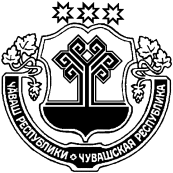 ЧУВАШСКАЯ РЕСПУБЛИКАЙĚПРЕÇ РАЙОНĚН АДМИНИСТРАЦИĚЙЫШĂНУ27.06.2018 ç.         345 №Йěпреç поселокěАДМИНИСТРАЦИЯИБРЕСИНСКОГО РАЙОНА ПОСТАНОВЛЕНИЕ27.06.2018 г.           № 345 поселок Ибреси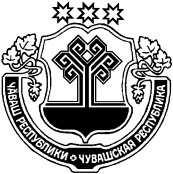 ЧĂВАШ РЕСПУБЛИКИЧУВАШСКАЯ РЕСПУБЛИКАЙĚПРЕÇ РАЙОН АДМИНИСТРАЦИЙĚ ЙЫШĂНУ              28.06.2018 г.             № 348Йěпреç поселокě АДМИНИСТРАЦИЯИБРЕСИНСКОГО РАЙОНА ПОСТАНОВЛЕНИЕ              28.06.2018 г.         № 348 поселок ИбресиЧĂВАШ РЕСПУБЛИКИЧУВАШСКАЯ РЕСПУБЛИКАЙĚПРЕÇ РАЙОН АДМИНИСТРАЦИЙĚ ЙЫШĂНУ              28.06.2018 г.             № 349Йěпреç поселокě АДМИНИСТРАЦИЯИБРЕСИНСКОГО РАЙОНА ПОСТАНОВЛЕНИЕ             28.06.2018 г.         № 349 поселок ИбресиЧĂВАШ РЕСПУБЛИКИЧĂВАШ РЕСПУБЛИКИЧУВАШСКАЯ РЕСПУБЛИКАЙĚПРЕÇ РАЙОНĚН АДМИНИСТРАЦИЙĚЙЫШĂНУ28.06.2018 г.    № 350Йěпреç поселокěЙĚПРЕÇ РАЙОНĚН АДМИНИСТРАЦИЙĚЙЫШĂНУ28.06.2018 г.    № 350Йěпреç поселокěАДМИНИСТРАЦИЯИБРЕСИНСКОГО РАЙОНАПОСТАНОВЛЕНИЕ28.06.2018 г. № 350поселок ИбресиО внесении изменений в постановление администрации Ибресинского района от 26.10.2017 № 629 "Об утверждении  административного регламента администрации Ибресинского района по предоставлению муниципальной услуги "Выдача разрешения на ввод объекта в эксплуатацию"О внесении изменений в постановление администрации Ибресинского района от 26.10.2017 № 629 "Об утверждении  административного регламента администрации Ибресинского района по предоставлению муниципальной услуги "Выдача разрешения на ввод объекта в эксплуатацию"